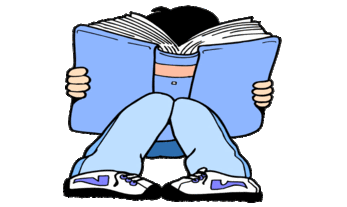 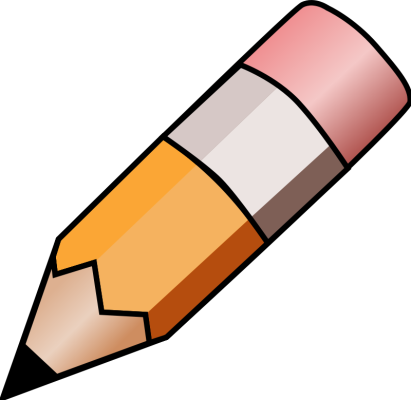 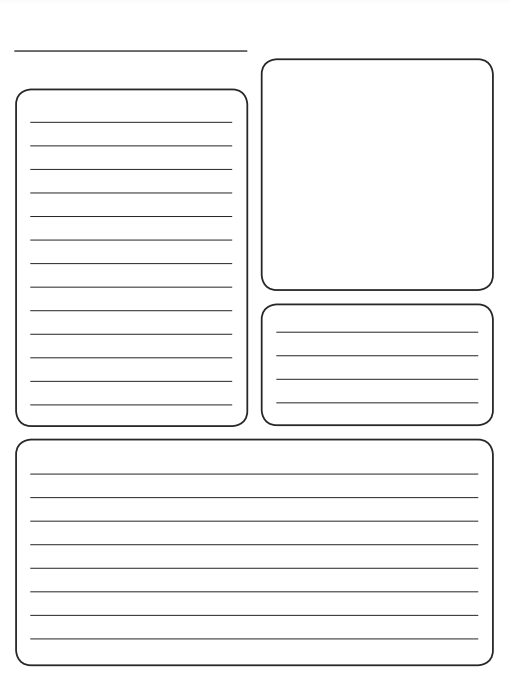 YEAR 1 HOME LEARNING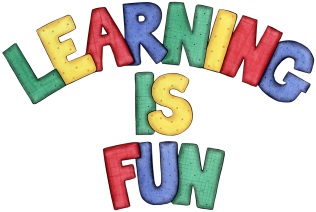 YEAR 1 HOME LEARNINGDate Set20.10.23Date Due30.10.23MathsPlease log onto EdShed (https://www.edshed.com/en-gb/login) where you will find your maths home learning under assignments. Good luck!There will be no assignment this week as we feel that the children have earned a rest, but there are still games you can access on EdShed if you would like to this half term.ProjectLocal celebrity fact file.Research a celebrity from your local area and collect some facts about them. Then draw a picture of them and write some facts that you have found out about your chosen local celebrity. Below are some examples, as well as a format on the adjoining page to help you with the layout.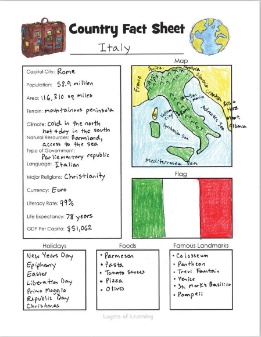 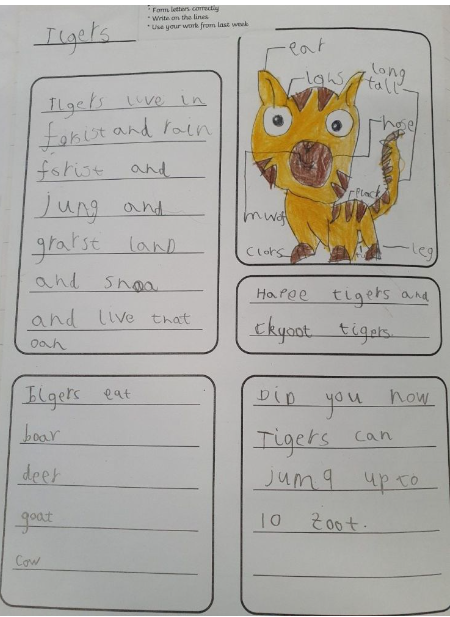 ReadingRecommended daily reading time: KS1 10 minutesGreekPlease go to Greek Class Blog for Greek Home LearningGreek Class - St Cyprian's Greek Orthodox Primary Academy